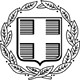 ΕΛΛΗΝΙΚΗ ΔΗΜΟΚΡΑΤΙΑ ΠΕΡΙΦΕΡΕΙΑ ΚΡΗΤΗΣΓΕΝΙΚΗ ΔΙΕΥΘΥΝΣΗ ΠΡΩΤΟΓΕΝΗ ΤΟΜΕΑ ΔΙΕΥΘΥΝΣΗ ΑΓΡΟΤΙΚΗΣ ΑΝΑΠΤΥΞΗΣ ΠΕΡΙΦΕΡΕΙΑΚΗΣ ΕΝΟΤΗΤΑΣ ΗΡΑΚΛΕΙΟΥΤΜΗΜΑ ΦΥΤΙΚΗΣ ΚΑΙ ΖΩΙΚΗΣ ΠΑΡΑΓΩΓΗΣΗράκλειο 12/8/2022ΕΝΗΜΕΡΩΤΙΚΟΗ Δ/νση Αγροτικής Ανάπτυξης Περιφερειακής Ενότητας Ηρακλείου γνωστοποιεί ότι με την προϋπόθεση των κατάλληλων καιρικών συνθηκών θα ξεκινήσει ο δεύτερος γενικός δολωματικός ψεκασμός δακοκτονίας στο Δήμο Φαιστού:την Τρίτη 16-8-2022 στο Ρουφάκαθώς και ο τρίτος γενικός ψεκασμόςτην Τρίτη στα Βορίζια και στο ΖαρόΠαρακαλούνται όσοι ελαιοπαραγωγοί έχουν περιφραγμένα ελαιόφυτα να μεριμνήσουν ώστε ο εργολάβος ψεκασμού να έχει πρόσβαση στα δένδρα τους για να μπορεί να τα ψεκάσει και οι βιοκαλλιεργητές να σημαδέψουν τα ελαιόφυτά τους για να αποφευχθεί ανεπιθύμητος ψεκασμός.Ιδιαίτερη προσοχή πρέπει να δοθεί σε περιοχές με χαμηλά ποσοστά καρποφορίας με δεδομένο ότι σε αυτές η αποτελεσματικότητα των δολωματικών ψεκασμών είναι εξαιρετικά αμφίβολη οπότε οι παραγωγοί ίσως χρειαστεί να επέμβουν με ίδια μέσα (π.χ. ψεκασμούς κάλυψης).Επίσης επισημαίνεται η υποχρέωση του εργολάβου καθ’ όλη τη διάρκεια των ψεκασμών, να αναρτά από την προηγούμενη μέρα, σε εμφανή δημόσιο χώρο, τις τοποθεσίες στις οποίες θα πραγματοποιούνται ψεκασμοί προκειμένου να λαμβάνουν γνώση οι ενδιαφερόμενοι ελαιοκαλλιεργητές. Οι τελευταίοι επιβάλλεται να επισκέπτονται συχνά τα ελαιόφυτά τους διαπιστώνοντας την καλή εφαρμογή των ψεκασμών και την αποτελεσματικότητά τους και να μεταφέρουν στην υπηρεσία μας έγκαιρα όποιο πρόβλημα υποπέσει στην αντίληψή τους.Τηλ. επικοινωνίας: 2892022375, 2813407951C:\Users\dao33\Desktop\ΔΑΚΟΚΤΟΝΙΑ 2022\ΔΟΛΩΜΑΤΙΚΟΙ ΨΕΚΑΣΜΟΙ ΔΑΚΟΚΤΟΝΙΑΣ ΔΗΜΟΥ ΦΑΙΣΤΟΥ 12-8-2022.doc